			LET US WORSHIP TOGETHER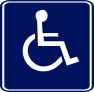 Transfiguration Sunday, February 11, 2018 - 10:30 a.m. Indicates those who are able to, please stand     Bold type indicates congregational responseHearing Assistance Devices and Large Print Bulletins are available from the ushersA TIME FOR SILENT PRAYERIf they wish, worshippers are invited to come to the front of the sanctuary before our service begins to light a prayer candle.  WELCOME AND GREETINGSANNOUNCEMENTS OF THE COMMUNITYHYMN NO. 215  “Hope of the World”   RESPONSIVE APPROACH TO WORSHIP...Our Father…Amen.HYMN NO. 340  “Jesus, Friend of Little Children”  (Children may come to the front, if they wish, during the singing of the last verse for a conversation time.)CHILDREN’S TIMEHYMN NO. 334  “All Hail the Power of Jesus’ Name”WE MAKE OUR OFFERING TO GODPRESENTATION OF OUR OFFERINGOFFERTORY HYMN  As they offered gifts most rare at that manger crude and bare,So may we with holy joy, pure and free from sin’s alloy,All our costliest treasures bring, Christ, to you, our heavenly King.SCRIPTURE	Mark 9:2-9ANTHEM		“We Are Singing”  	()MESSAGE	“”	PRAYERS OF THE PEOPLEHYMN NO. 705  “For All the Saints”BENEDICTIONCHORAL BENEDICTION Till we gather again, God be with you.Till we gather again, God be with you.May He give you His love, give you His kindness, 	keep you in perfect peace. God be with you till we meet again.POSTLUDELEADING IN WORSHIPRev. Matthew PennyDirector of Music: Alan DavidsonLector: Peter VanBeloisUshers: Elizabeth & Peter VanBelois, Tom McLean, Mary MeredithLift Operator: Dwayne LinnerCoffee Hour Hosts: Caryl SmithEveryone is invited for a Time of Fellowship downstairs.Coffee, Tea or Juice will be available.WHAT’S HAPPENING AT LUC!!Today…FundScrip:  Place your order during coffee hour today.  Forms are available in the narthex.  Next order date: February 25  This Week…Monday, February 129:30 a.m. – Noon:  Monday Art Class (Auditorium)1:30 p.m.  UCW Afternoon Unit (Parlour)7:15 p.m.  LUC Council (Parlour)Tuesday, February 136:30 - 8:00 p.m.  Brownies (Auditorium)Wednesday, February 1411:00 a.m.  Ageless Grace (Auditorium)7:00 – 8:30 p.m.  Youth GroupsThursday, February 1510:30 a.m.  ROMEOs (Parlour)1:00 – 2:30 p.m.  Line Dancing Class (Auditorium)6:30 p.m.  Guides (Auditorium)7:00 p.m.  Choir Rehearsal (Sanctuary)Saturday,  February 179:30 a.m.  Prayer Shawl Knitting Group (Parlour)Sunday,  February 1810:30 a.m.  Worship and Sunday SchoolUpcoming….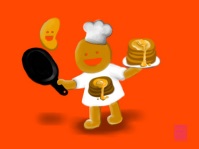 Shrove Tuesday Pancake SupperFebruary 13 beginning at 5:00 pm.  Cost: By donation  If you are able to help, please see the sign-up sheet in the auditorium. Thank you.London Knights Tickets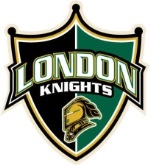 Monday, February 19th - Family DaySee the Knights take on the Windsor Spitfires at 2:00 p.m.Tickets are limited - $25.00 each – See Stewardship CmteLambeth United Nametags:  If you don’t have a nametag and would like one or need a new one, please notify either the office or any member of the Membership Committee, Jan Linner, Anna Geene or Linda Sutherland by February 18.Middlesex Presbyterial UCW Annual MeetingWednesday, February 28Coffee at 8:30 a.m.Richards Memorial U.C., 360 Edgeworth Avenue, LondonRegister by February 21, Cost: $25Forms on UCW bulletin board outside parlourOther….Information re: Confirmation:  This year, things will be different.  Youth (grades 8-12), who might wish to officially join the United Church here at Lambeth United, are encouraged to take part in an "Explore Your Faith" weekend, March 2-4 at Metropolitan United Church.  This weekend is organized by the Center for Practical Theology.  Rev. Penny has more information and would be glad to discuss this with youth and/or their parents.Trips to 2018 BlueJay Games: See sign-up sheet on board in auditorium	May 13 – Boston Red Sox, Aug. 12 – Tampa Bay Rays, 	Sept. 9 – Cleveland Indians – Costs vary: approx. $115-$135For other events and happenings in the areacheck Red Bulletin Boardin hallway downstairsREACHING OUT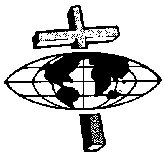 How You Can Become Involved…Marilyn’s New ProjectAll Things Pertaining to Babies for the Daily Bread Food BankEg. Diapers (all sizes), wipes, baby cereals & other food, baby soaps, shampoos and anything else you can think of.Leave items in Daily Bread Boxes found at both entrances.Ongoing LUC Outreach ActivitiesSupport Daily Bread Food Bank - by bringing non-perishable goods and placing in the boxes at each door.  High Priority Items: fresh produce that doesn’t need refrigeration, soups, canned vegetables and tuna, diapers size 4,5, and 6.  (Please only empty egg cartons for 12 – no 18s) Alternately, you may make a cash donation using your offering envelope. Please write “Daily Bread” on the line marked Other.Wondering what to do with your old prescription eyeglasses? Bring them to the church and put in one of the containers in the narthex.  We are partnering with the Rotary Club of LambethWomen’s Community House - Always needed: paper towels, toilet paper, shampoo, toiletries etc.  Place your donations in the appropriate box near south auditorium door. London Community Chaplaincy – Sign up to help with the monthly meals for the Homework Club. See sign-up sheet on UCW bulletin board outside of parlour.  Of course, you can also make financial donations using your offering envelope.  Write “Chaplaincy” on the line marked Other.  Prayer Circle  Prayer request forms (blue) are located in the pews and narthex.To make a request place the completed formin the prayer request box located in the narthexor e-mail Matthew (rev_penny@lambethunitedchurch.ca).You may also request Matthew to include the personin the pastoral prayer on Sunday.Being a “Caring” Community…Lambeth United will be a place with an open door policy in regards to the sharing of information about members and adherents with other members and adherents. Within the constraints of the law, we will publish the names of those in hospital in the bulletin and hold them up in prayer. This will be done only with the express permission of the person, or their immediate family.  If you would appreciate the prayers of the community, or to have the congregation informed of a hospital stay, or other life celebration, then please let one of the staff know, or use the little cards in the pews to indicate a desire for prayers.  We will do our utmost to ensure that privacy is respected.   And we will do our utmost to ensure that Lambeth United continues to be a community that shows respect, love and support for everyone.E-mail Addresses at Lambeth UnitedRev. Matthew Penny: rev_penny@lambethunitedchurch.caAlan Davidson (Music Director):  alan@lambethunitedchurch.caJan Linner (Parish Advocate): janlinner@lambethunitedchurch.caEmily Oudyk (Interim Youth Leader): emily@lambethunitedchurch.caVISITING LAMBETH UNITED?RELAX:   You can be assured you will never be centred out, never embarrassed.  Our service is user friendly.  Just follow the bulletin or the verbal instructionsDRESS:   As you wish.  Remember that God looks at the heart.  God loves variety.KIDS:  We try to have something for every child.  Questions?  Ask an usher.  Ask the MinisterSING:  Music is a big part of our service. But we recognize that some folks don’t enjoy singing.  That’s fine.  Enjoy the words!DRINKS:  Are on the house.  After the service linger awhile.  Enjoy the fellowship.TELL:  Use the information cards provided in the pews to tell us your needs.  Put the cards on the offering plate.OFFERING:  If you are a guest with us, please don’t feel obligated to participate in the offering.  This is a time when regular members give to God and God’s work through Lambeth United.  If you are a guest with us today, this service is a gift to you.Lambeth United, from time to time, records events and worship in audio, still pictures, and video recordings.  These are used mostly in house to archive events and the many people who worship and gather in this place.  From time to time, these events may be posted on the church’s YouTube Channel.  If you have a strong aversion to you or your child being photographed, please speak to one of the ushers, or one of the ministers prior to the event.  							Address:	4268 Colonel Talbot Road,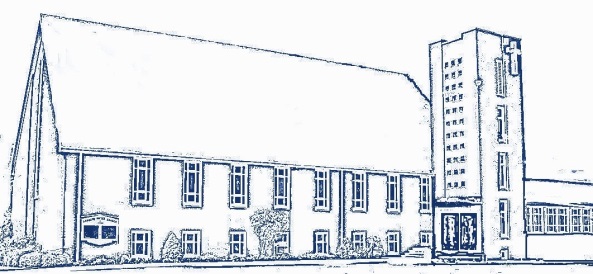 									London, ON  N6P 1A2							Phone:	519-652-2093							e-mail:	office@lambethunitedchurch.ca							website:	www.lambethunitedchurch.ca